T : Rodzaje opakowań.str. 172podpunkty 1 W jakim celu stosuje sie opakowania?2 Rodzaje opakowań i ich zastosowania ( analiza tabelki)3 Zagospodarowanie odpadówPoniżej macie zadania do zrobienia 1 i 3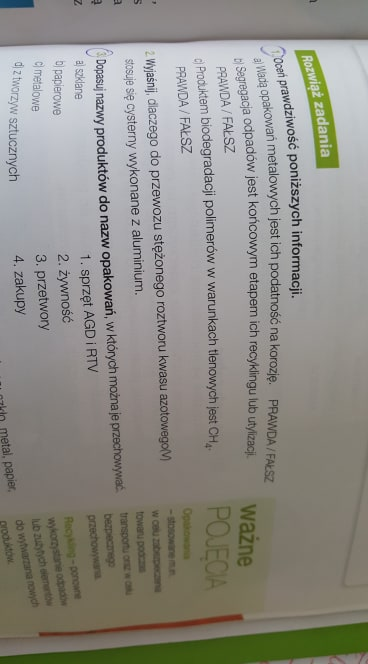 